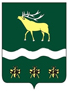 Российская Федерация Приморский крайЯковлевский муниципальный районМУНИЦИПАЛЬНЫЙ КОМИТЕТНОВОСЫСОЕВСКОГО СЕЛЬСКОГО ПОСЕЛЕНИЯ   РЕШЕНИЕ      16 апреля  2019  года            с. Новосысоевка	                   № 156 -НПА « О  разрешении на использование земельного участка, находящегося в муниципальной собственности без предоставления земельного участка и установления сервитута »      Рассмотрев представление администрации Новосысоевского сельского поселения от 15.04.2019 № 138, на основании  Постановления Правительства Российской Федерации от 03.12.2014 № 1300  «Об утверждении перечня видов объектов, размещение которых может осуществляться на землях или земельных участках, находящихся в государственной или муниципальной собственности без предоставления земельных участков и установления сервитутов», Постановления Администрации  Приморского края от 09.09.2015 № 336-па  «Об утверждении порядка и условий размещения объектов на землях или земельных участках, находящихся в государственной или муниципальной собственности без предоставления земельных участков и установления сервитутов на территории Приморского края», руководствуясь Уставом Новосысоевского сельского поселения, муниципальный комитет Новосысоевского сельского поселения РЕШИЛ: Разрешить использовать  земельный участок, расположенный  по адресу ориентира: ул.   Пролетарская, 30, с. Новосысоевка, Яковлевский район, Приморский край для размещения объекта – спортивной площадки.Настоящее решение подлежит опубликованию в печатном общественно-информационном издании Новосысоевского сельского поселения «Новости поселения» и размещению на официальном сайте администрации Новосысоевского сельского поселения.3. Настоящее решение вступает в силу со дня его официального опубликования.ГлаваНовосысоевского сельского поселения                              А.В. Лутченко